水浸超声自动化成像检测系统BSN-C1285（高速版）主要应用：钎焊检测、扩散焊检测、靶材检测; 复合材料检测;  铸锻件检测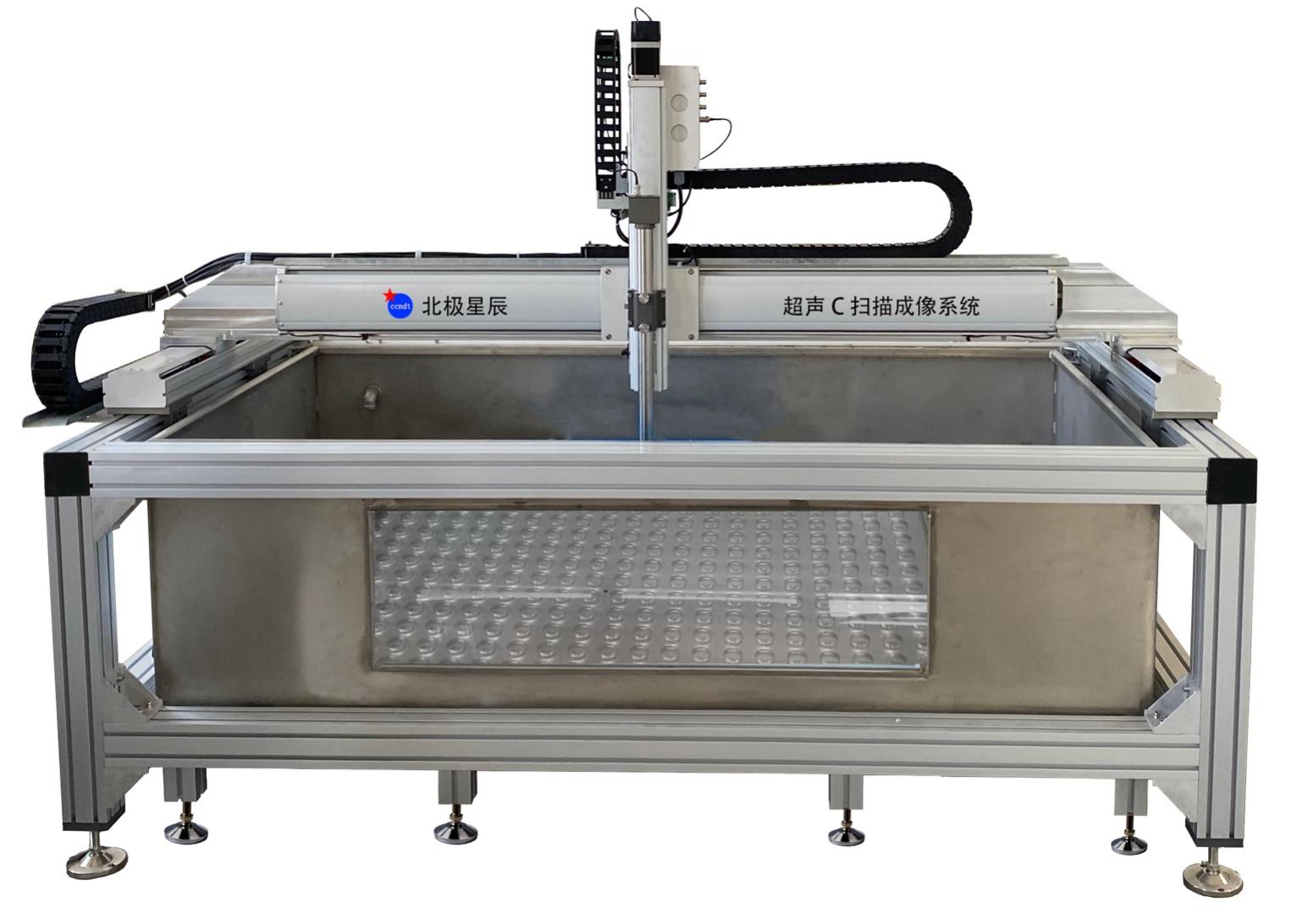 水槽深度：长宽高=1.2米×0.8米×0.5米特   点 ：高速：最高可达500mm/秒 （0.5米/秒）          静音：几乎听不到设备运行的声音图像清晰、逼真稳重、大气技术参数1.超声主机技术参数2.机械扫查机构技术参数3.工控机：WIN10系统功率：300W系统总功率：3000W软件功能扫查过程中自动显示缺陷图像，缺陷大小和形状一目了然A、B、C、D扫描像显示并存储全息C扫描，记录全部数据，可以后续进一步成像、切片、计算缺陷自动回位：鼠标选中缺陷位置后，探头自动移动到缺陷上方自动测量缺陷长度、不规则缺陷面积自动统计缺陷大小、坐标自动计算缺陷百分比闸门自动跟踪“超声CT”层析扫描结果通过B扫、C扫、D扫的综合扫描，实现层析扫描，清晰分析每层状况，每层切片可薄至0.1mm同时扫描所有层，大大提高探伤效。系统自由度：标配3轴标准配置可选配置发射器发射器PRF 25～10KHz电压 负方波，-25～-300V 步进 25V宽度 30～1000ns，5ns 步进触发  自触发、外触发、编码器触发接收器接收器水平线性 ≤0.4%垂直线性 ≤3%灵敏度余量配用 2.5P20 探头发现距探测面 200mm 的 Φ2mm 平底孔的探伤灵敏度余量不小于 56dB阻尼 40Ω、80Ω采样率 100M带宽 0.5～20MHz增益 0.0～110.0dB滤波器 窄带、宽带检波  正向、负向、全波、射频、频谱通道间串扰 >60dB最大输入信号 14VPP检测范围 0.0～10000mm ( 钢纵波) ，连续可调，最小步进值0.1mm显示延迟 0～999.9μs显示移位  -7.5～3000μs信号处理信号处理测量闸门 A、B闸门起点 全范围闸门宽度  闸门起点到全范围闸门高度  5～95%测量模式  前沿、峰值显示读数 闸门内读数幅度及声程测量分辨率 0.1mm系统/其他系统/其他功耗  15W，依配置不同而异数据传输 1000M 以太网网络接口 100M/1000M 以太网接口回程误差（也称机械精度）0.02mm步距0.1~3mm纵向分辨率（切片精度）0.1mm编号名称数量1超声C扫超声主机   1台2超声C扫成像软件   1套3运动控制系统（板卡、软件、电机）1套4机械扫查机构1套5水槽 1个6水浸探头1个7工控机1个8选配：A轴（仰角）、B轴（俯角）1个9选配：过滤装置1个10选配：红外加温装置1个11选配：紫外杀菌装置1个